Постановление Правительства РФ от 15 мая 2013 г. N 416 "О порядке осуществления деятельности по управлению многоквартирными домами" (с изменениями и дополнениями)РазвернутьПостановление Правительства РФ от 15 мая 2013 г. N 416 "О порядке осуществления деятельности по управлению многоквартирными домами" (с изменениями и дополнениями) Правила осуществления деятельности по управлению многоквартирными домами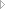 Постановление Правительства РФ от 15 мая 2013 г. N 416
"О порядке осуществления деятельности по управлению многоквартирными домами"С изменениями и дополнениями от:26 марта 2014 г., 25 декабря 2015 г.В соответствии с частью 1 статьи 161 Жилищного кодекса Российской Федерации Правительство Российской Федерации постановляет:1. Утвердить прилагаемые Правила осуществления деятельности по управлению многоквартирными домами.Информация об изменениях:Постановлением Правительства РФ от 26 марта 2014 г. N 230 в пункт 2 внесены измененияСм. текст пункта в предыдущей редакции2. Министерству строительства и жилищно-коммунального хозяйства Российской Федерации давать разъяснения о порядке применения Правил, утвержденных настоящим постановлением.Правила
осуществления деятельности по управлению многоквартирными домами
(утв. постановлением Правительства РФ от 15 мая 2013 г. N 416)С изменениями и дополнениями от:25 декабря 2015 г.I. Общие положения1. Настоящие Правила устанавливают стандарты и порядок осуществления деятельности по управлению многоквартирным домом:а) собственниками помещений в многоквартирном доме при непосредственном управлении многоквартирным домом собственниками помещений в этом доме;б) товариществами собственников жилья, жилищно-строительными кооперативами, жилищными кооперативами или иными специализированными потребительскими кооперативами, осуществляющими управление многоквартирным домом без заключения договора управления с управляющей организацией (далее соответственно - товарищество, кооператив);в) управляющими организациями, заключившими договор управления многоквартирным домом, в том числе в случае, предусмотренном частью 14 статьи 161 Жилищного кодекса Российской Федерации;г) утратил силу;Информация об изменениях:См. текст подпункта "г" пункта 1д) застройщиками, управляющими многоквартирным домом до заключения договора управления многоквартирным домом с управляющей организацией (далее - застройщик - управляющая организация).2. Под деятельностью по управлению многоквартирным домом (далее - управление многоквартирным домом) понимается выполнение стандартов, направленных на достижение целей, установленных статьей 161 Жилищного кодекса Российской Федерации, а также определенных решением собственников помещений в многоквартирном доме.3. Управление осуществляется в отношении каждого отдельного многоквартирного дома как самостоятельного объекта управления с учетом состава, конструктивных особенностей, степени физического износа и технического состояния общего имущества, в зависимости от геодезических и природно-климатических условий расположения многоквартирного дома, а также исходя изминимального перечня услуг и работ, необходимых для обеспечения надлежащего содержания общего имущества в многоквартирном доме, утвержденного постановлением Правительства Российской Федерации от 3 апреля 2013 г. N 290 (далее - минимальный перечень).II. Стандарты управления многоквартирным домом4. Управление многоквартирным домом обеспечивается выполнением следующих стандартов:а) прием, хранение и передача технической документации на многоквартирный дом и иных связанных с управлением таким домом документов, предусмотренных Правилами содержания общего имущества в многоквартирном доме, утвержденными постановлением Правительства Российской Федерации от 13 августа 2006 г. N 491, в порядке, установленном настоящими Правилами, а также их актуализация и восстановление (при необходимости);б) сбор, обновление и хранение информации о собственниках и нанимателях помещений в многоквартирном доме, а также о лицах, использующих общее имущество в многоквартирном доме на основании договоров (по решению общего собрания собственников помещений в многоквартирном доме), включая ведение актуальных списков в электронном виде и (или) на бумажных носителях с учетом требований законодательства Российской Федерации о защите персональных данных;в) подготовка предложений по вопросам содержания и ремонта общего имущества собственников помещений в многоквартирном доме для их рассмотрения общим собранием собственников помещений в многоквартирном доме, в том числе:разработка с учетом минимального перечня перечня услуг и работ по содержанию и ремонту общего имущества в многоквартирном доме (далее - перечень услуг и работ), а в случае управления многоквартирным домом товариществом или кооперативом - формирование годового плана содержания и ремонта общего имущества в многоквартирном доме;расчет и обоснование финансовых потребностей, необходимых для оказания услуг и выполнения работ, входящих в перечень услуг и работ, с указанием источников покрытия таких потребностей (в том числе с учетом рассмотрения ценовых предложений на рынке услуг и работ, смет на выполнение отдельных видов работ);подготовка предложений по вопросам проведения капитального ремонта (реконструкции) многоквартирного дома, а также осуществления действий, направленных на снижение объема используемых в многоквартирном доме энергетических ресурсов, повышения его энергоэффективности;подготовка предложений о передаче объектов общего имущества собственников помещений в многоквартирном доме в пользование иным лицам на возмездной основе на условиях, наиболее выгодных для собственников помещений в этом доме, в том числе с использованием механизмов конкурсного отбора;обеспечение ознакомления собственников помещений в многоквартирном доме с проектами подготовленных документов по вопросам содержания и ремонта общего имущества собственников помещений в многоквартирном доме и пользования этим имуществом, а также организация предварительного обсуждения этих проектов;г) организация собственниками помещений в многоквартирном доме, органами управления товарищества и кооператива, а в случаях, предусмотренных договором управления многоквартирным домом, управляющей организацией рассмотрения общим собранием собственников помещений в многоквартирном доме, общим собранием членов товарищества или кооператива (далее - собрание) вопросов, связанных с управлением многоквартирным домом, в том числе:уведомление собственников помещений в многоквартирном доме, членов товарищества или кооператива о проведении собрания;обеспечение ознакомления собственников помещений в многоквартирном доме, членов товарищества или кооператива с информацией и (или) материалами, которые будут рассматриваться на собрании;подготовка форм документов, необходимых для регистрации участников собрания;подготовка помещений для проведения собрания, регистрация участников собрания;документальное оформление решений, принятых собранием;доведение до сведения собственников помещений в многоквартирном доме, членов товарищества или кооператива решений, принятых на собрании;д) организация оказания услуг и выполнения работ, предусмотренных перечнем услуг и работ, утвержденным решением собрания, в том числе:определение способа оказания услуг и выполнения работ;подготовка заданий для исполнителей услуг и работ;выбор, в том числе на конкурсной основе, исполнителей услуг и работ по содержанию и ремонту общего имущества в многоквартирном доме на условиях, наиболее выгодных для собственников помещений в многоквартирном доме;заключение договоров оказания услуг и (или) выполнения работ по содержанию и ремонту общего имущества собственников помещений в многоквартирном доме;заключение с собственниками и пользователями помещений в многоквартирном доме договоров, содержащих условия предоставления коммунальных услуг;заключение договоров энергоснабжения (купли-продажи, поставки электрической энергии (мощности), теплоснабжения и (или) горячего водоснабжения, холодного водоснабжения, водоотведения, поставки газа (в том числе поставки бытового газа в баллонах) с ресурсоснабжающими организациями в целях обеспечения предоставления собственникам и пользователям помещений в многоквартирном доме коммунальной услуги соответствующего вида, а также договоров на техническое обслуживание и ремонт внутридомовых инженерных систем (в случаях, предусмотренных законодательством Российской Федерации);заключение иных договоров, направленных на достижение целей управления многоквартирным домом, обеспечение безопасности и комфортности проживания в этом доме;ГАРАНТ:Решением Верховного Суда РФ от 12 января 2015 г. N АКПИ14-1289 абзац девятый подпункта "д" пункта 4 настоящих Правил признан не противоречащим действующему законодательствуосуществление контроля за оказанием услуг и выполнением работ по содержанию и ремонту общего имущества в многоквартирном доме исполнителями этих услуг и работ, в том числе документальное оформление приемки таких услуг и работ, а также фактов выполнения услуг и работ ненадлежащего качества;ведение претензионной, исковой работы при выявлении нарушений исполнителями услуг и работ обязательств, вытекающих из договоров оказания услуг и (или) выполнения работ по содержанию и ремонту общего имущества собственников помещений в многоквартирном доме;е) взаимодействие с органами государственной власти и органами местного самоуправления по вопросам, связанным с деятельностью по управлению многоквартирным домом;ж) организация и осуществление расчетов за услуги и работы по содержанию и ремонту общего имущества в многоквартирном доме, включая услуги и работы по управлению многоквартирным домом, и коммунальные услуги, в том числе:начисление обязательных платежей и взносов, связанных с оплатой расходов на содержание и ремонт общего имущества в многоквартирном доме и коммунальных услуг в соответствии с требованиями законодательства Российской Федерации;оформление платежных документов и направление их собственникам и пользователям помещений в многоквартирном доме;осуществление управляющими организациями, товариществами и кооперативами расчетов с ресурсоснабжающими организациями за коммунальные ресурсы, поставленные по договорам ресурсоснабжения в целях обеспечения предоставления в установленном порядке собственникам и пользователям помещений в многоквартирном доме коммунальной услуги соответствующего вида;ведение претензионной и исковой работы в отношении лиц, не исполнивших обязанность по внесению платы за жилое помещение и коммунальные услуги, предусмотренную жилищным законодательством Российской Федерации;з) обеспечение собственниками помещений в многоквартирном доме, органами управления товарищества и кооператива контроля за исполнением решений собрания, выполнением перечней услуг и работ, повышением безопасности и комфортности проживания, а также достижением целей деятельности по управлению многоквартирным домом, в том числе:предоставление собственникам помещений в многоквартирном доме отчетов об исполнении обязательств по управлению многоквартирным домом с периодичностью и в объеме, которые установлены решением собрания и договором управления многоквартирным домом;раскрытие информации о деятельности по управлению многоквартирным домом в соответствии со стандартом раскрытия информации организациями, осуществляющими деятельность в сфере управления многоквартирными домами, утвержденным постановлением Правительства Российской Федерации от 23 сентября 2010 г. N 731;прием и рассмотрение заявок, предложений и обращений собственников и пользователей помещений в многоквартирном доме;ГАРАНТ:Решением Верховного Суда РФ от 12 января 2015 г. N АКПИ14-1289 абзац пятый подпункта "з" пункта 4 настоящих Правил признан не противоречащим действующему законодательствуобеспечение участия представителей собственников помещений в многоквартирном доме в осуществлении контроля за качеством услуг и работ, в том числе при их приемке.III. Формирование и утверждение перечня услуг и работ по содержанию и ремонту общего имущества в многоквартирном доме5. Проект перечня услуг и работ составляется и представляется собственникам помещений в многоквартирном доме для утверждения в зависимости от способа управления многоквартирным домом управляющей организацией, товариществом или кооперативом соответственно, а в случае непосредственного управления многоквартирным домом собственниками помещений в этом доме - одним из таких собственников.6. В целях подтверждения необходимости оказания услуг и выполнения работ, предусмотренных проектом перечня услуг и работ, управляющая организация, товарищество или кооператив по требованию собственников помещений в многоквартирном доме обязаны представить акт обследования технического состояния многоквартирного дома, а также иные документы, содержащие сведения о выявленных дефектах (неисправностях, повреждениях), и при необходимости - заключения экспертных организаций.7. В перечень услуг и работ могут быть внесены услуги и работы, не включенные в минимальный перечень.8. Перечень услуг и работ должен содержать объемы, стоимость, периодичность и (или) график (сроки) оказания услуг и выполнения работ по содержанию и ремонту общего имущества собственников помещений в многоквартирном доме.IV. Осуществление аварийно-диспетчерского обслуживанияИнформация об изменениях:Постановлением Правительства РФ от 25 декабря 2015 г. N 1434 в пункт 9 внесены измененияСм. текст пункта в предыдущей редакции9. Управляющая организация, застройщик - управляющая организация, товарищество или кооператив обязаны организовать аварийно-диспетчерское обслуживание многоквартирного дома, в том числе путем заключения договора на оказание услуг с организацией, осуществляющей деятельность по аварийно-диспетчерскому обслуживанию.При непосредственном управлении многоквартирным домом собственниками помещений в этом доме положения об осуществлении аварийно-диспетчерского обслуживания подлежат включению в договоры, заключаемые с лицами, выполняющими работы по содержанию и ремонту общего имущества в многоквартирном доме, осуществляющими холодное и горячее водоснабжение, водоотведение, электроснабжение, газоснабжение (в том числе поставки бытового газа в баллонах), отопление (теплоснабжение, в том числе поставки твердого топлива при наличии печного отопления), или заключается договор об осуществлении аварийно-диспетчерского обслуживания с организацией, осуществляющей такую деятельность.Абзац третий утратил силу.Информация об изменениях:См. текст абзаца третьего пункта 910. Аварийно-диспетчерская служба осуществляет повседневный (текущий) контроль за работой внутридомовых инженерных систем многоквартирных домов, регистрацию и выполнение заявок собственников и пользователей помещений в многоквартирных домах об устранении неисправностей и повреждений внутридомовых инженерных систем, а также принимает оперативные меры по обеспечению безопасности граждан в случае возникновения аварийных ситуаций или угрозы их возникновения.11. Аварийно-диспетчерская служба с помощью системы диспетчеризации обеспечивает:контроль загазованности технических подполий и коллекторов;громкоговорящую (двустороннюю) связь с пассажирами лифтов, собственниками и пользователями помещений в многоквартирных домах, дворниками.12. Работа аварийно-диспетчерской службы осуществляется круглосуточно. Сведения, полученные в результате непрерывного контроля за работой инженерного оборудования, отражаются аварийно-диспетчерской службой в соответствующих журналах.13. Аварийно-диспетчерская служба обеспечивает:незамедлительную ликвидацию засоров внутридомовой инженерной системы водоотведения и мусоропроводов внутри многоквартирных домов;устранение аварийных повреждений внутридомовых инженерных систем холодного и горячего водоснабжения, водоотведения и внутридомовых систем отопления и электроснабжения.14. При поступлении сигналов об аварии или повреждении внутридомовых инженерных систем холодного и горячего водоснабжения, водоотведения и внутридомовых систем отопления и электроснабжения, информационно-телекоммуникационных сетей, систем газоснабжения и внутридомового газового оборудования, входящих в состав общего имущества собственников помещений в многоквартирном доме, аварийно-диспетчерская служба сообщает об этом в аварийные службы соответствующих ресурсоснабжающих организаций и устраняет такие аварии и повреждения самостоятельно либо с привлечением указанных служб, а в случаях, когда законодательством Российской Федерации предусмотрены специальные требования к осуществлению ресурсоснабжающими организациями деятельности по аварийно-диспетчерскому обслуживанию, аварийно-диспетчерская служба сообщает об этом в аварийные службы соответствующих ресурсоснабжающих организаций и контролирует устранение ими таких аварий и повреждений.Информация об изменениях:Постановлением Правительства РФ от 25 декабря 2015 г. N 1434 в пункт 15 внесены измененияСм. текст пункта в предыдущей редакции15. Управляющая организация, застройщик - управляющая организация, товарищество или кооператив, собственники помещений при непосредственном способе управления многоквартирным домом в случае организации аварийно-диспетчерского обслуживания путем заключения договора на оказание услуг с организацией, осуществляющей соответствующую деятельность, представляют в аварийно-диспетчерскую службу комплект технической документации на все объекты, сети и сооружения, схемы всех отключающих и запорных узлов внутридомовых инженерных систем, планы подземных коммуникаций и иную документацию, необходимую для осуществления аварийно-диспетчерского обслуживания.Информация об изменениях:Постановлением Правительства РФ от 25 декабря 2015 г. N 1434 в пункт 16 внесены измененияСм. текст пункта в предыдущей редакции16. Управляющая организация, застройщик - управляющая организация, товарищество или кооператив, собственники помещений при непосредственном способе управления многоквартирным домом обеспечивают свободный доступ сотрудников аварийно-диспетчерской службы в помещения в многоквартирном доме, не являющиеся частями квартир и предназначенные для обслуживания более одного жилого и (или) нежилого помещения в этом многоквартирном доме, и на иные объекты, предназначенные для обслуживания, эксплуатации и благоустройства многоквартирного дома.17. Аварийно-диспетчерская служба осуществляет прием и выполнение заявок собственников и пользователей помещений в многоквартирных домах. Заявки принимаются при непосредственном обращении в аварийно-диспетчерскую службу, в том числе посредством телефонной связи, а также с помощью прямой связи по переговорным устройствам, устанавливаемым в подъездах многоквартирных домов и кабинах лифтов, или других возможных средств связи.Регистрация заявок осуществляется в журнале заявок собственников и пользователей помещений в многоквартирных домах или в автоматизированной системе учета таких заявок (при ее наличии).Журнал учета заявок должен быть прошнурован, пронумерован и скреплен печатью аварийно-диспетчерской службы.Аварийно-диспетчерская служба обязана обеспечить хранение указанного журнала в занимаемом этой службой помещении и ознакомление по желанию собственников и пользователей помещений в многоквартирных домах, в отношении которых эта служба осуществляет аварийно-диспетчерское обслуживание, с внесенными в журнал учета заявок записями.V. Порядок передачи технической документации на многоквартирный дом и иных документов, связанных с управлением этим домом18. В случае принятия собранием решения о смене способа управления многоквартирным домом, истечения срока договора управления многоквартирным домом или досрочного расторжения такого договора уполномоченное собранием лицо, орган управления товарищества или кооператива в течение 5 рабочих дней направляет организации, ранее управлявшей таким домом, а также в орган исполнительной власти субъекта Российской Федерации, уполномоченный на осуществление регионального государственного жилищного надзора, орган местного самоуправления, уполномоченный на осуществление муниципального жилищного контроля (далее - орган государственного жилищного надзора (орган муниципального жилищного контроля), уведомление о принятом на собрании решении с приложением копии этого решения.Указанное уведомление должно содержать наименование организации, выбранной собственниками помещений в многоквартирном доме для управления этим домом, ее адрес, а в случае непосредственного управления собственниками помещений в таком доме - сведения об одном из собственников, указанном в решении собрания о выборе способа управления многоквартирным домом.19. Организация, ранее управлявшая многоквартирным домом и получившая предусмотренное пунктом 18 настоящих Правил уведомление, передает в порядке, предусмотренном пунктом 22 настоящих Правил, техническую документацию на многоквартирный дом, иные документы, связанные с управлением многоквартирным домом, а также сведения, указанные в подпункте "б" пункта 4настоящих Правил, организации, выбранной собственниками помещений в многоквартирном доме для управления этим домом, органу управления товарищества или кооператива либо в случае непосредственного управления многоквартирным домом собственниками помещений в таком доме одному из собственников, указанному в решении собрания о выборе способа управления многоквартирным домом, или, если такой собственник не указан, любому собственнику помещения в этом доме по акту приема-передачи не позднее срока, установленного частью 10 статьи 162 Жилищного кодекса Российской Федерации.20. Техническая документация на многоквартирный дом и иные документы, связанные с управлением многоквартирным домом, подлежат передаче в составе, предусмотренном Правилами содержания общего имущества в многоквартирном доме, утвержденными постановлением Правительства Российской Федерации от 13 августа 2006 г. N 491.Подлежащие передаче документы должны содержать актуальные на момент передачи сведения о составе и состоянии общего имущества собственников помещений в многоквартирном доме.21. В случае отсутствия у ранее управлявшей многоквартирным домом организации одного или нескольких документов, входящих в состав технической документации на многоквартирный дом, иных документов, связанных с управлением многоквартирным домом, указанных в Правилах содержания общего имущества в многоквартирном доме, утвержденных постановлениемПравительства Российской Федерации от 13 августа 2006 г. N 491, которые были переданы ей в установленном порядке, такая организация обязана в течение 3 месяцев со дня получения уведомления, предусмотренного пунктом 18 настоящих Правил, принять меры к восстановлению таких документов и в порядке, предусмотренном пунктом 22 настоящих Правил, передать их по отдельному акту приема-передачи организации, выбранной собственниками помещений в многоквартирном доме для управления этим домом, органу управления товарищества или кооператива либо в случае непосредственного управления таким домом собственниками помещений в этом доме одному из собственников, указанному в решении собрания о выборе способа управления этим домом.22. Организация, ранее управлявшая многоквартирным домом, любым способом, позволяющим достоверно установить, что сообщение исходит от указанной организации, а также подтвердить его получение, уведомляет о дате (не ранее чем через 7 дней со дня направления сообщения), времени и месте передачи технической документации на многоквартирный дом и иных связанных с управлением этим домом документов организацию, выбранную собственниками помещений в многоквартирном доме для управления этим домом, орган управления товарищества или кооператива либо в случае непосредственного управления таким домом собственниками помещений в этом доме одного из собственников, указанного в решении собрания о выборе способа управления этим домом.Передача технической документации на многоквартирный дом и иных связанных с управлением этим домом документов осуществляется по акту приема-передачи, который должен содержать сведения о дате и месте его составления и перечень передаваемых документов.23. Имеющиеся разногласия по количественному и (или) качественному составу технической документации на многоквартирный дом и иных связанных с управлением этим домом документов, подлежащих передаче, отражаются в акте приема-передачи. Копия акта подлежит направлению в орган государственного жилищного надзора (орган муниципального жилищного контроля) в течение 3 дней со дня его подписания передающей и принимающей сторонами.Информация об изменениях:Постановлением Правительства РФ от 25 декабря 2015 г. N 1434 Правила дополнены разделом VIVI. Порядок прекращения деятельности по управлению многоквартирным домом в связи с исключением сведений о многоквартирном доме из реестра лицензий субъекта Российской Федерации, прекращением действия лицензии на осуществление предпринимательской деятельности по управлению многоквартирными домами или ее аннулированием24. В случае исключения сведений о многоквартирном доме из реестра лицензий субъекта Российской Федерации, а также в случае, если действие лицензии на осуществление предпринимательской деятельности по управлению многоквартирными домами (далее - лицензия) прекращено или она аннулирована, дата прекращения договора управления определяется днем, предшествующим дню начала управления многоквартирным домом управляющей организацией, выбранной общим собранием собственников помещений в многоквартирном доме или по результатам открытого конкурса, предусмотренного частью 5 статьи 200 Жилищного кодекса Российской Федерации, или в случае, предусмотренном частью 6 статьи 200 Жилищного кодекса Российской Федерации, выбранной без проведения открытого конкурса. Если способ управления многоквартирным домом был изменен, дата прекращения договора управления определяется днем, предшествующим дню начала реализации нового способа управления.25. Управляющая организация в случае исключения сведений о многоквартирном доме из реестра лицензий субъекта Российской Федерации, а также в случае, если действие лицензии прекращено или она аннулирована, передает лицу, принявшему на себя обязательства по управлению многоквартирным домом, по отдельному акту приема- передачи техническую документацию на многоквартирный дом и иные связанные с управлением таким домом документы, предусмотренные пунктами 24 и 26 Правил содержания общего имущества в многоквартирном доме, утвержденных постановлением Правительства Российской Федерации от 13 августа 2006 г. N 491 "Об утверждении Правил содержания общего имущества в многоквартирном доме и Правил изменения размера платы за содержание и ремонт жилого помещения в случае оказания услуг и выполнения работ по управлению, содержанию и ремонту общего имущества в многоквартирном доме ненадлежащего качества и (или) с перерывами, превышающими установленную продолжительность", а также документы и информацию, указанные в подпунктах "е" и "ж" пункта 31, в пункте 56.1 и вподпункте "б" пункта 57 Правил предоставления коммунальных услуг собственникам и пользователям помещений в многоквартирных домах и жилых домов, утвержденных постановлением Правительства Российской Федерации от 6 мая 2011 г. N 354 "О предоставлении коммунальных услуг собственникам и пользователям помещений в многоквартирных домах и жилых домов".Подлежащие передаче документы должны содержать актуальные на день передачи сведения.26. Договоры управляющей организации с организациями, осуществляющими оказание услуг и (или) выполнение работ по содержанию и ремонту общего имущества собственников помещений в многоквартирном доме, и организациями, осуществляющими проведение капитального ремонта общего имущества в многоквартирном доме, прекращаются одновременно с прекращением договора управления многоквартирным домом в случае исключения сведений о многоквартирном доме из реестра лицензий субъекта Российской Федерации, а также в случае, если действие лицензии прекращено или она аннулирована.

Система ГАРАНТ: http://base.garant.ru/70379374/#friends#ixzz4B9paP42wПредседатель Правительства 
Российской ФедерацииД. Медведев